ČESKÁ REPUBLIKA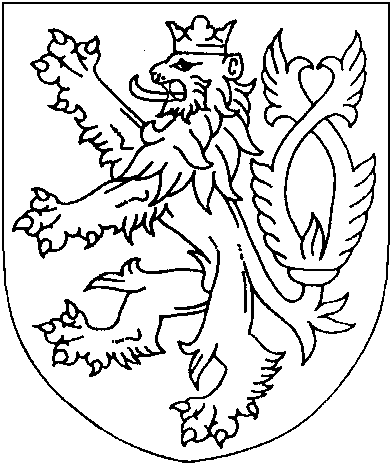 TRESTNÍ PŘÍKAZ
(anonymizovaný opis)Samosoudce Okresního soudu v Tachověvydal dne 20. 1. 2014 podle § 314 e odst. 1 tr. řádunásledující trestní příkaz:Obviněný[celé jméno obviněného]	[datum narození] v [obec], okr. [okres], trv. bytem [adresa], okr. [okres], t.č. bytem a adresou pro doručování [adresa obviněného], okr. [okres], nezaměstnaný,je vinen, žedne [datum] okolo [údaj o čase] hodin v [obec], okres [okres], po silnici č. [spisová značka] řídil osobní vozidlo [značka automobilu], [registrační značka], kdy u benzínové čerpací stanice Benzina byl zastaven a kontrolován hlídkou Policie ČR, OO [obec], přestože věděl, že ke dni [datum] dosáhl celkového počtu 12 bodů dle bodového hodnocení řidiče porušením povinností stanovených zákonem č. 361/2000 Sb., o provozu na pozemních komunikacích, ve znění pozdějších předpisů, a to na základě oznámení Odboru dopravy a silničního hospodářství Městského úřadu Tachov pod č.j. [číslo] [spisová značka] ze dne [datum rozhodnutí], které osobně převzal dne [datum], a proti kterému nepodal námitky, kdy byl současně poučen, že uplynutím pěti pracovních dnů po doručení tohoto oznámení, t.j. ke dni [datum], podle § 123c odst. 3) zákona č. 361/2000 Sb., o provozu na pozemních komunikacích, řidičské oprávnění pozbývá,tedy mařil výkon rozhodnutí orgánu veřejné moci tím, že vykonával činnost, pro kteroutakové oprávnění pozbyl,-pokračování- 2T 9/2014-56t í m spáchalpřečin maření výkonu úředního rozhodnutí a vykázání podle § 337 odst. 1 písm. a) trestního zákoníku.a odsuzuje se z a t o	podle § 337 odst. 1 tr. zákoníku k trestu odnětí svobody v trvání pět (5) měsíců.	Podle § 81 odst. 1 tr. zákoníku a § 82 odst. 1 tr. zákoníku se mu výkon trestu podmíněně odkládá na zkušební dobu v trvání dvou (2) roků.Poučení:Proti tomuto trestnímu příkazu lze do osmi dnů od jeho doručení podatu zdejšího soudu odpor. Právo podat odpor nenáleží poškozenému.Pokud je odpor podán včas a oprávněnou osobou, trestní příkaz se ruší ave věci bude nařízeno hlavní líčení. Při projednání věci v hlavním líčenínení samosoudce vázán právní kvalifikací ani druhem a výměrou trestuobsaženými v trestním příkaze. Nebude-li odpor řádně a včas podán, trestnípříkaz se stane pravomocným a vykonatelným.V případě, že obviněný odpornepodá, vzdává se tím práv na projednání věci v hlavním líčení.Okresní soud v TachověTachov 20. ledna 2014JUDr. Josef Junek
soudce